                                                   UZUNLUK ÖLÇME  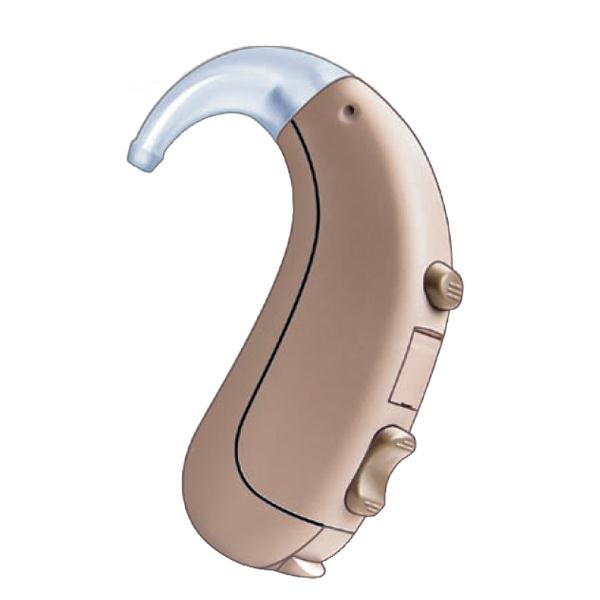 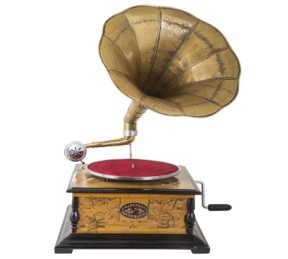 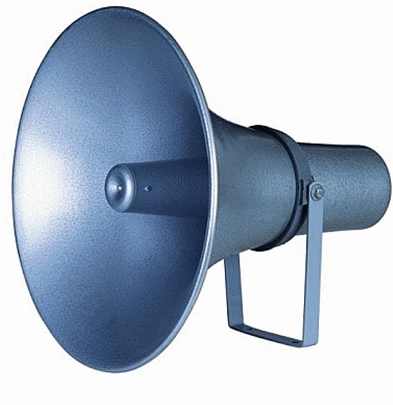 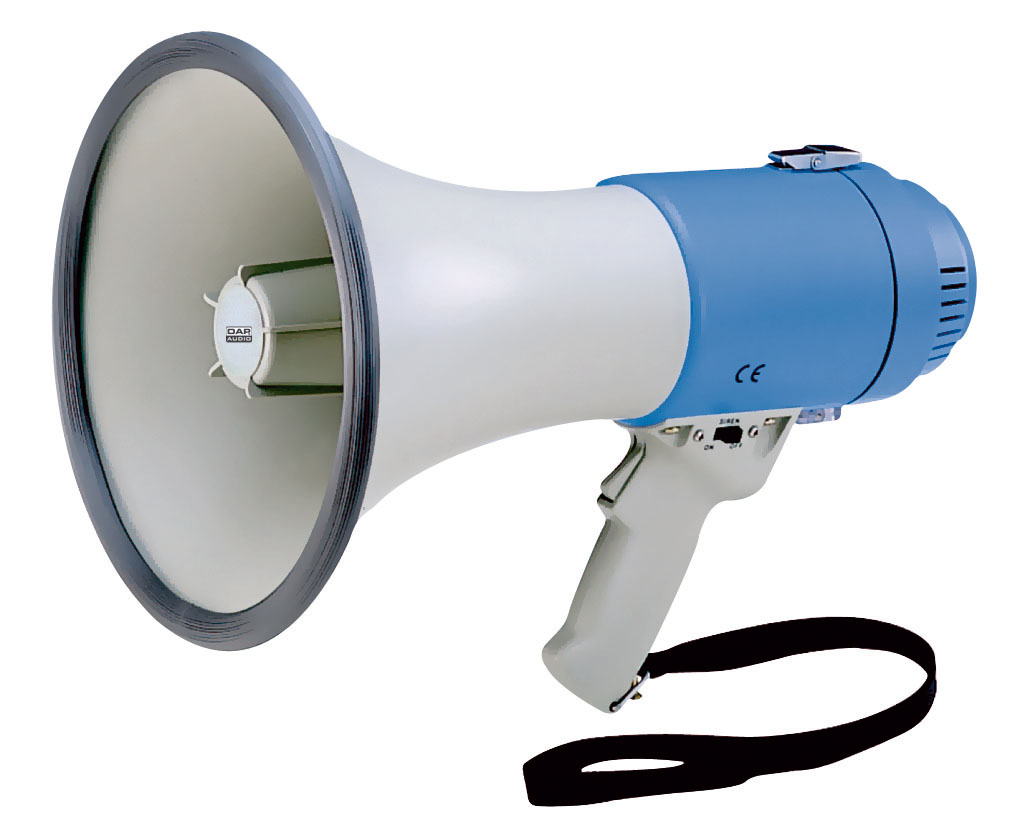 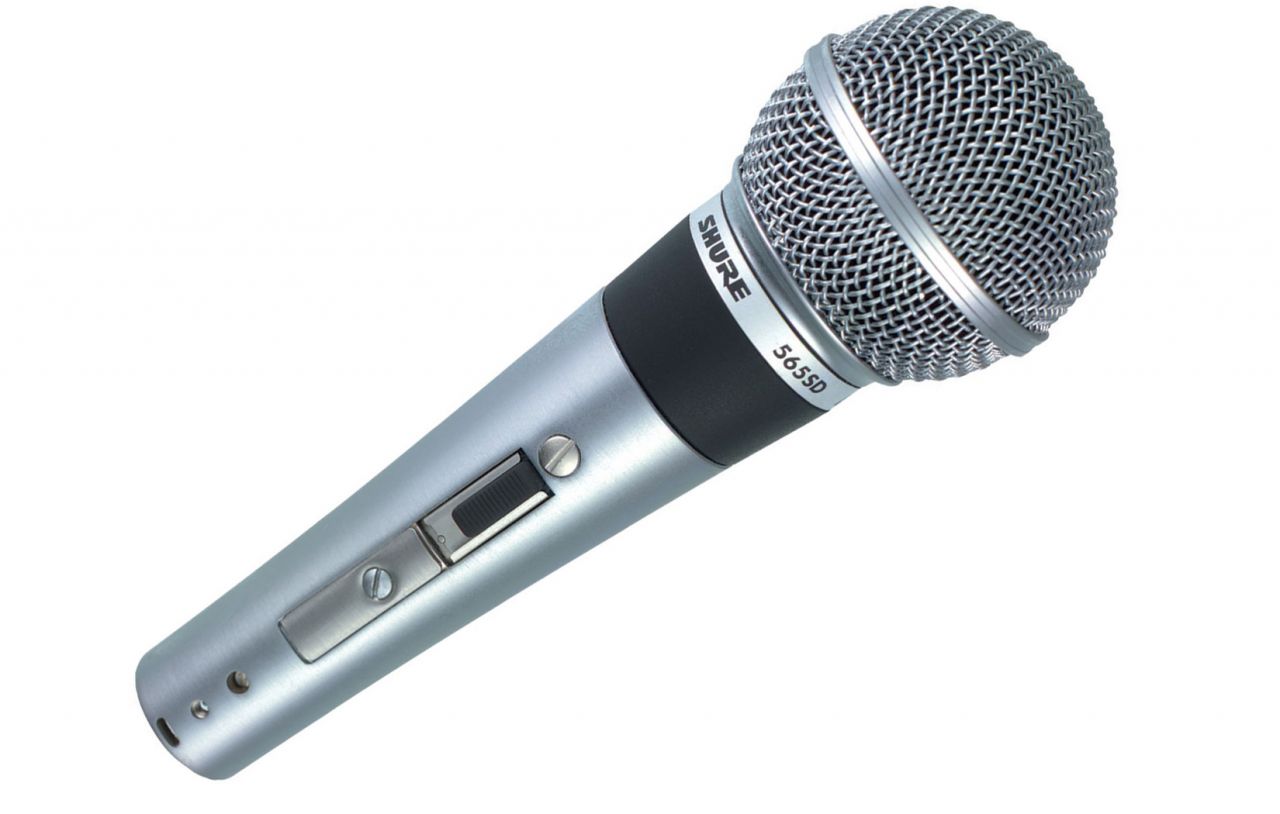 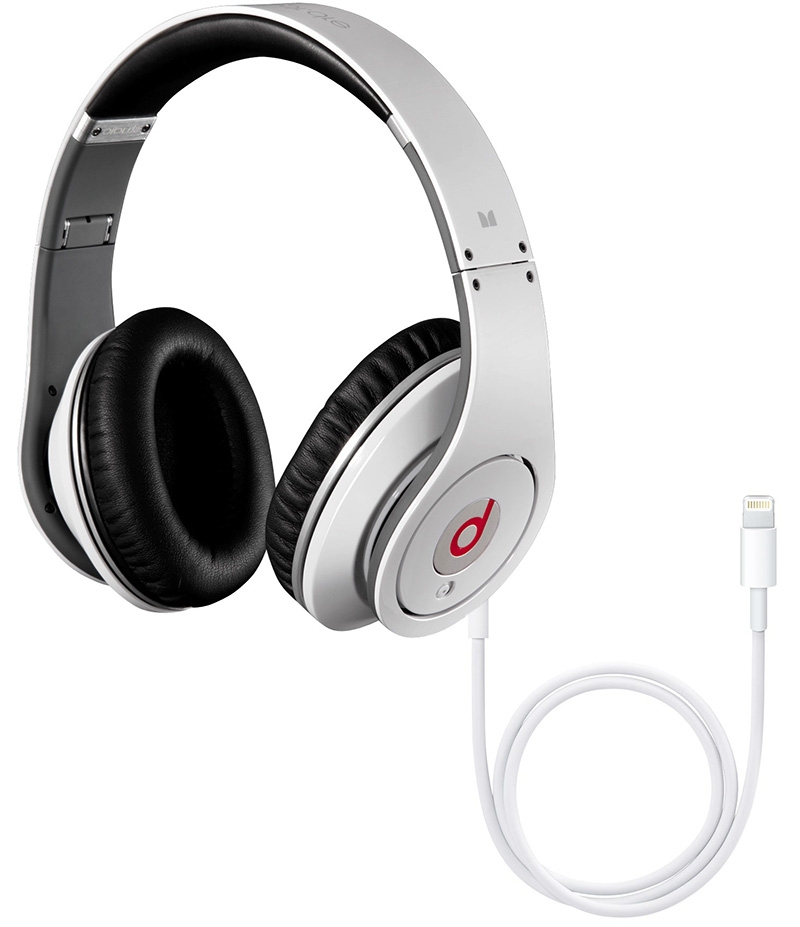 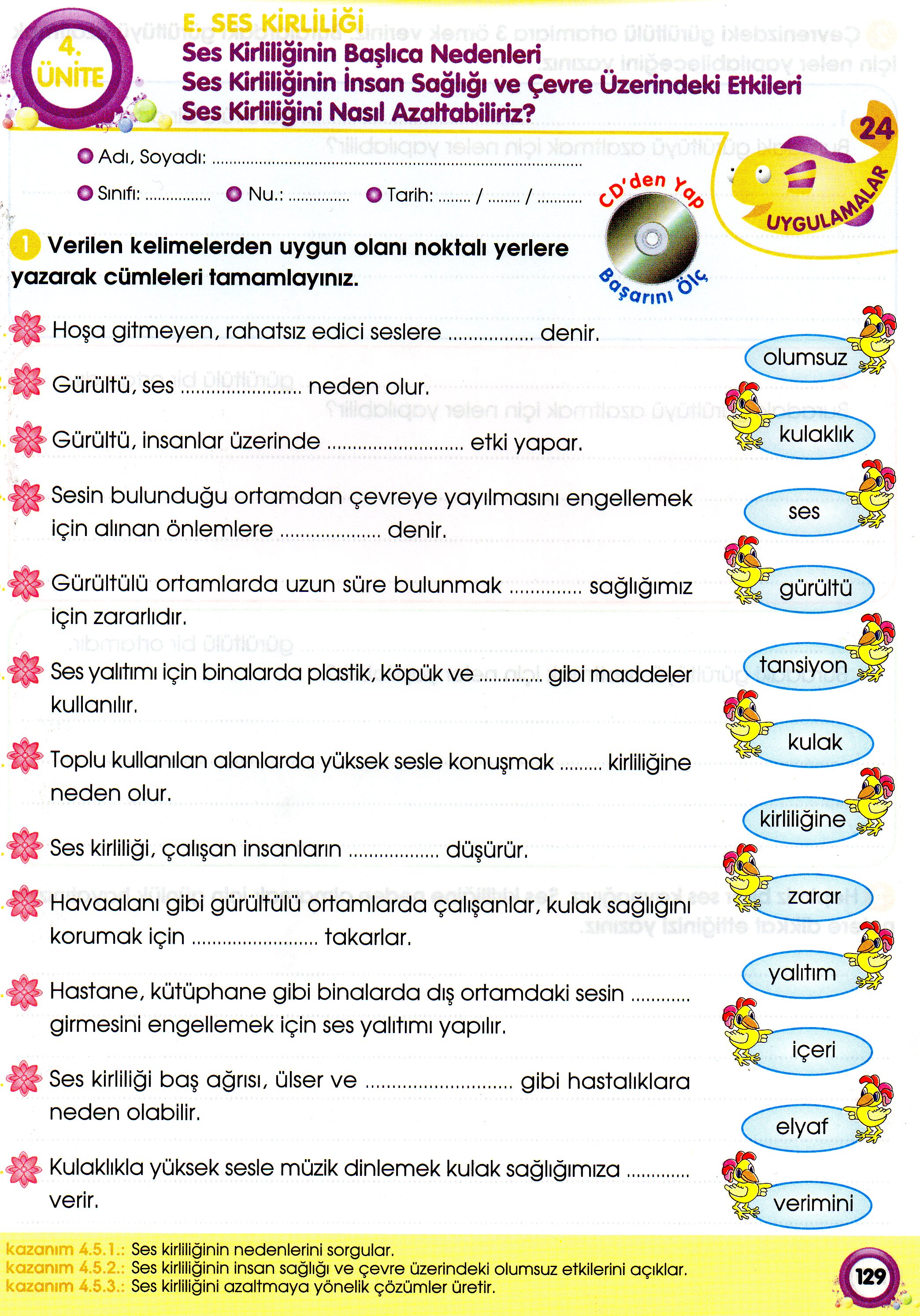 Milimetre ile verilen uzunluğu santimetre ve milimetre ile ifade edelimUNUTMA:    1 santimetre = 10 milimetre                       1 cm = 10 mm               10 milimetre = 1 santimetre                       10 mm = 1 cmSoru:  42 milimetreyi santimetre ve milimetre ölçüleri ile ifade ediniz.Cevap: Öncelikle 42 milimetrelik uzunluk içinde kaç tane santimetre ve kaç tane milimetre olduğunu bulmalım. Bulduğumuz sayılara göre 42 milimetreyi  farklı şekilde ifade edelim.42 milimetre içinde 4 santimetre ve 2 milimetre vardır.                42 cm = 4 cm 2 mm 67 milimetre = ……… cm ………… mmSoru: Yukarıdaki eşitlikte boşluklara hangi sayılar gelmelidir?Cevap: Öncelikle ………………….milimetrelik uzunluk içinde kaç tane santimetre ve kaç tane milimetre olduğunu bulurum.……… milimetre içinde ……… santimetre ve ………. milimetre vardır.  ……… mm = ……… cm ……… mm 71 milimetre = ……… cm ………… mmSoru: Yukarıdaki eşitlikte boşluklara hangi sayılar gelmelidir?Cevap: Öncelikle ………………….milimetrelik uzunluk içinde kaç tane santimetre ve kaç tane milimetre olduğunu bulurum.……… milimetre içinde ……… santimetre ve ………. milimetre vardır. ……… mm = ……… cm ……… mm19 mm = ………cm ……………mm        79 mm = ………… cm ………… mm         61 mm = ……… cm ………… mm85 mm = ………cm ……………mm        26 mm = ………… cm ………… mm         37 mm = ……… cm ………… mm33 mm = ………cm ……………mm        45 mm = ………… cm ………… mm         77 mm = ……… cm ………… mm48 mm = ………cm ……………mm        73 mm = ………… cm ………… mm         57 mm = ……… cm ………… mm75 mm = ……… cm ……………mm        81 mm = ………… cm ………… mm         36 mm = ……… cm ………… mm142 mm = ……… cm …………mm      186 mm = ………… cm ………… mm       236 mm = ……… cm ………… mm106mm = ………cm …………mm       202 mm = ………… cm ………… mm         324 mm = ……… cm ………… mm               Milimetre ile verilen uzunluğu metre ve milimetre ile ifade edelimUNUTMA:    1 metre = 1000 milimetre                       1 m = 1000 mmSoru:  3753 milimetreyi metre ve milimetre ölçüleri ile ifade ediniz.Cevap: Öncelikle 3753 milimetrelik uzunluk içinde kaç tane metre ve kaç tane milimetre olduğunu bulmalım. Bulduğumuz sayılara göre 3753 milimetreyi  farklı şekilde ifade edelim.3753 milimetre içinde 3 metre ve 753 milimetre vardır.                3753 m = 3 m 753 mm 5096 milimetre = ……… m ………… mmSoru: Yukarıdaki eşitlikte boşluklara hangi sayılar gelmelidir?Cevap: Öncelikle ………………….milimetrelik uzunluk içinde kaç tane metre ve kaç tane milimetre olduğunu bulurum.……… milimetre içinde ……… metre ve ………. milimetre vardır.  ……… mm = ………… m ………………mm 7183 milimetre = ……… m ………… mmSoru: Yukarıdaki eşitlikte boşluklara hangi sayılar gelmelidir?Cevap: Öncelikle ………………….milimetrelik uzunluk içinde kaç tane metre ve kaç tane milimetre olduğunu bulurum.……… milimetre içinde ……… metre ve ………. milimetre vardır. ……… mm = ………… m …………… mm1890  mm = …………… m …………………mm                             9578 mm = …………… m ……………… mm         4750  mm = …………… m …………………mm                             3674mm = …………… m ……………… mm         7542  mm = …………… m …………………mm                              8603 mm = …………… m ……………… mm         2263  mm = …………… m …………………mm                              5573 mm = …………… m ……………… mm         12300  mm = …………… m …………………mm                            15632 mm = …………… m ……………… mm         18635  mm = …………… m …………………mm                            13030 mm = …………… m ……………… mm         20203 mm = …………… m …………………mm                            35430 mm = …………… m ……………… mm